АДМИНИСТРАЦИЯ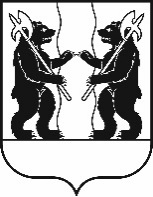 ЯРОСЛАВСКОГО МУНИЦИПАЛЬНОГО РАЙОНАПОСТАНОВЛЕНИЕ14.05.2024                                                                                                                                   № 1112Об особенностях ведения исполнительной документации при строительстве и реконструкции объектов капитального строительства, финансируемых с привлечением средств регионального и (или) муниципального бюджетовВ соответствии с частью 15 статьи 52 Градостроительного кодекса Российской Федерации, постановлением Правительства Российской Федерации от 05.03.2021 № 331 «Об установлении случая, при котором застройщиком, техническим заказчиком, лицом, обеспечивающим или осуществляющим подготовку обоснования инвестиций, и (или) лицом, ответственным                               за эксплуатацию объекта капитального строительства, обеспечиваются формирование и ведение информационной модели объекта капитального строительства», приказом Министерства строительства и жилищно-коммунального хозяйства Российской Федерации от 16.05.2023 № 344/пр                      «Об утверждении состава и порядка ведения исполнительной документации при строительстве, реконструкции, капитальном ремонте объектов капитального строительства», во исполнение поручения Председателя Правительства Российской Федерации Мишустина М.В. (перечень поручений от 26.06.2023                   № ММ-П10-7879 по итогам VIII конференции «Цифровая индустрия промышленной России») , Администрация района  п о с т а н о в л я е т:1. Установить, что при строительстве и реконструкции объектов капитального строительства, финансируемых с привлечением средств регионального и (или) муниципального бюджетов, ведение исполнительной документации, предусмотренной частью 15 статьи 52 Градостроительного кодекса Российской Федерации (далее – исполнительная документация), обеспечивается в форме электронных документов без дублирования на бумажном носителе. 2. Подведомственным учреждениям Ярославского муниципального района, осуществляющим функции застройщика, технического заказчика обеспечить исполнение данного постановления.3. Постановление вступает в силу с момента подписания и подлежит размещению на официальном сайте Ярославского муниципального района в сети Интернет.4. Контроль за выполнением настоящего постановления оставляю                   за собой.Глава Ярославского                                                                                   муниципального района                                                                    Н.В. Золотников